ООО «Институт профилактики»__________________________________________________________________Адрес (место нахождения): 117303 Город Москва, Балаклавский проспект, дом 33, строение 2
Почтовый адрес: 117152 Москва, Загородное шоссе, дом 7, корпус 5, строение 1ОГРН 1065074065935, ИНН/КПП 5036074943 Сайт: институт-профилактики.рф Телефон: (495) 542-64-37 Эл. почта: institut03@yandex.ruПРИКАЗ об утверждении программы дополнительного профессионального образования в соответствии со статьёй 76 Федерального закона "Об образовании в Российской Федерации" от 29.12.2012 N 273-ФЗ, Приказом Министерства образования и науки РФ от 1 июля 2013 г. N 499
"Об утверждении Порядка организации и осуществления образовательной деятельности по дополнительным профессиональным программам", в связи с повышением требований к уровню квалификации слушателей и необходимостью освоения современных методов решения профессиональных задач, закрепления теоретических знаний, полученных при освоении программ профессиональной переподготовки или повышения квалификации, для изучения передового опыта, приобретения профессиональных и организаторских навыков для выполнения обязанностей по занимаемой должностип р и к а з ы в а ю:         Утвердить следующую дополнительную образовательную профессиональную программу:Программа повышения квалификации «Электрокардиография», 36 а\ч.30.04.2020	Генеральный директор:	А.В. Ковтун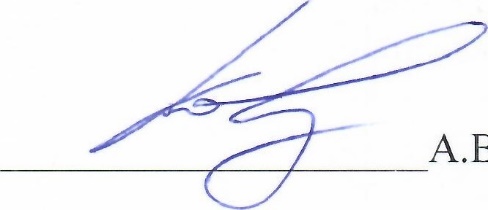 ООО «Институт профилактики»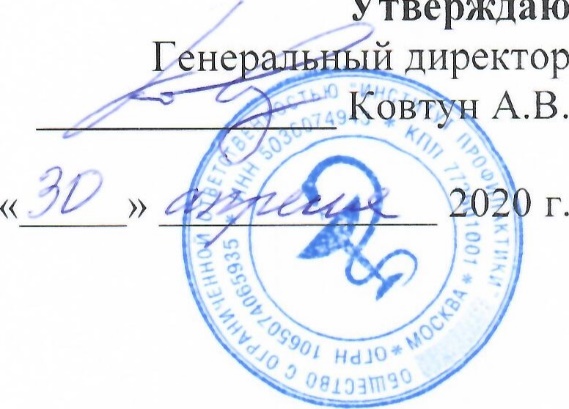 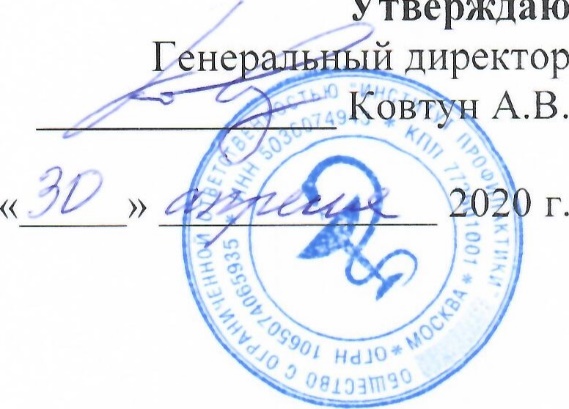 ПРОГРАММАповышения квалификации«ЭЛЕКТРОКАРДИОГРАФИЯ» 36 а\чзаочнаяМосква-2020 ПРОГРАММА ПОВЫШЕНИЯ КВАЛИФИКАЦИИ «Электрокардиография», 36 а\чАННОТАЦИЯ    Дополнительная профессиональная программа повышения квалификации «Электрокардиография» (далее – Программа) представляет собой форму обучения, при которой Слушатель осваивает образовательную программу  под руководством преподавателя Института, при этом для самоподготовки имеет возможность использовать дистанционную платформу на сайте http://dist.profnauka.ru  и включающей в себя: учебно-методическую документацию, определяющую требования к содержанию и уровню подготовки Слушателя, виды учебных занятий по реализации учебного процесса, руководство самостоятельной работой слушателей и формы контроля по данному курсу.     Программа предназначена для подготовки специалистов со средним медицинским образованием. Программа призвана дать слушателям умение самостоятельно выполнять все работы, предусмотренные требованиями законов и подзаконных актов, в соответствии с техническими требованиями и нормами, установленными в отношении порядка оказания медицинской помощи.     Группы комплектуются из числа медицинских работников, имеющих среднее медицинское образование.Совершенствуемые компетенции:> Способность и готовность осуществлять лечебно-диагностические вмешательства, взаимодействуя с участниками лечебного процесса> Способность и готовность соблюдать правила использования аппаратуры, оборудования и изделий медицинского назначения в ходе лечебно-диагностического процесса > Способность и готовность применять медикаментозные средства в соответствии с правилами их использования Планируемые результаты обучения: В результате освоения дополнительной профессиональной программы, обучающиеся должны знать: > анатомо-физиологические основы электрокардиограммы > технику безопасности при работе с электрокардиографической аппаратурой > технику снятия электрокардиограммы в 12 стандартных отведениях > технику снятия электрокардиограммы с дополнительными отведениями > правила проведения функциональных проб при снятии электрокардиограммы В результате освоения дополнительной профессиональной программы, обучающиеся должны уметь: > подготовить пациента к снятию электрокардиограммы > подготовить пациента к снятию дополнительных отведений электрокардиограммы > снимать электрокардиограмму в 12 стандартных отведениях > снимать электрокардиограмму в 12 стандартных отведениях с дополнительными отведениями > проводить функциональные пробы при снятии электрокардиограммы > вести утвержденную медицинскую документацию по направлению деятельности     Особенности электронного обучения: занятия проводятся в формате электронного обучения (онлайн-курс) на базе Образовательного портала http://dist.profnauka.ru. Вход и идентификация обучающихся осуществляется по индивидуальному логину и паролю в личном кабинете.      В процессе обучения слушатели изучают лекционный материал в текстовом формате, промежуточная аттестация проводится в форме онлайн-тестирования. Результаты обучения отображаются в личном кабинете. Для освоения учебного материала в формате онлайн-курса слушателям необходимо иметь компьютер (планшет) с выходом в информационно-телекоммуникационную сеть «Интернет».   Итоговая аттестация: проводится в форме онлайн-тестирования. В результате успешного освоения дополнительной профессиональной программы повышения квалификации выдается документ установленного образца - Удостоверение о повышении квалификации.УЧЕБНЫЙ ПЛАНпрограммы повышения квалификацииЦель обучения: Совершенствование компетенций специалиста, необходимых для профессиональной деятельности и повышение профессионального уровня в рамках имеющейся квалификации.Программа повышения квалификации для среднего медицинского персонала по следующим специальностям:Основная: Функциональной диагностикаДополнительные:Акушерское делоАнестезиология и реаниматологияОбщая практикаСестринское дело в педиатрииМедико-социальная помощьФорма обучения: заочное обучение с элементами электронного обучения на основе дистанционных образовательных технологий.Срок обучения: 36 академических часов (6 дней)Режим занятий: в соответствии с утвержденным графиком.№п/пНаименование темКол-во часов1Анатомо-физиологические основы ЭКГСтроение и функции проводящей системы сердца42Устройство ЭКГ, правила техники безопасности при работе с аппаратом ЭКГ. Методика записи. Техника проведения, возможные ошибки. 83Технология проведения ЭКГ  с функциональными пробами.64Отработка алгоритма снятия дополнительных отведений ЭКГ85Формирование нормальной ЭКГ67Итоговая аттестация 6ИТОГО36